JAWATAN KOSONG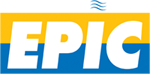 EASTERN PACIFIC INDUSTRIAL CORPORATION BERHAD198101000559 (66667-K)               JAWATAN: OPERATOR KREN (KEMAMAN)KELAYAKANLelaki warganegara Malaysia, berumur di antara 20-35 tahun.Memiliki sekurang-kurangnya Sijil Pelajaran Malaysia (SPM) yang diiktiraf atau setaraf.Memiliki Lesen Memandu H, sijil DOSH (mobile crane) dan Sijil Pendaftaran Kompeten daripada DOSH.Berpengalaman sekurang-kurangnya 1 tahun mengendalikan kren (mobile crane). Pengalaman bekerja mengendalikan pelbagai jenis kren adalah satu kelebihan.Mampu mengendalikan pelbagai tugasan-tugasan lain seperti mengangkat beban berat, bekerja di ketinggian dan lain-lain.Mempunyai tahap kesihatan dan kecerdasan yang baik.SKOP KERJAMenjalankan tugas sebagai pengendali kren.Menjalankan pemeriksaan kren secara berkala untuk operasi harian termasuk mengisi buku log kren.Melakukan pemeriksaan fizikal setiap hari untuk memastikan semua peralatan mempunyai sijil yang sah dan belum tamat tempoh.Menjalankan tugas-tugas lain seperti berikut:Pengendali isyaratPengendali winch untuk kapal / ‘dock’ kapalKerja-kerja ‘mooring’ untuk kapal yang diperbaiki dan untuk ‘floating dock’Menyediakan kemudahan berlabuh untuk kapal (fender, air bersih, air penyejuk, bekalan elektrik & lain-lain)Lain-lain tugasan yang diberikan oleh penyelia dari masa ke semasaKepada calon yang berminat, sila hantarkan permohonan anda berserta dengan resume terperinci dan gambar berukuran pasport ke Jabatan Sumber Manusia Kumpulan EPIC atau e-mel di ghr@epicgroup.com.my.Dikeluarkan oleh: Sumber Manusia Kumpulan, EPIC